В. Лунин «Я и Вовка»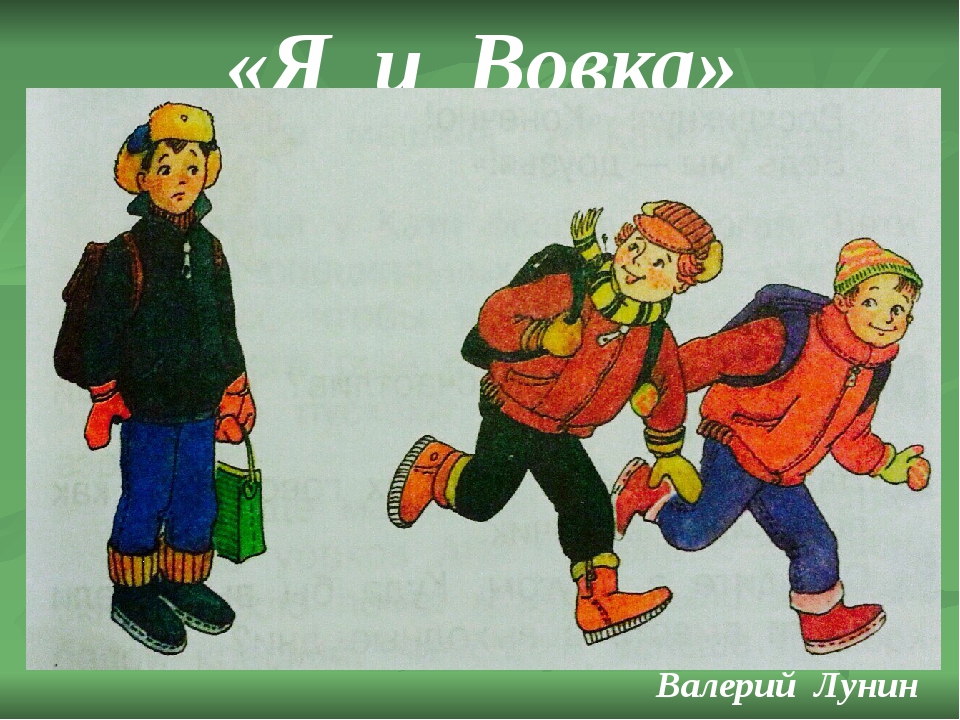 Хотели мы с Вовкой пойти в кино.Мы это решили давным-давно.Но тут Серёжка позвал его,И Вовка бросил меня одного.А как же я,А как же я?Ведь он говорит, что мы — друзья!Хотели мы с Вовкой в поход пойти,Уже собрались мы с ним почти,Но Петька его позвал гулять,И Вовка бросил меня опять.А как же я,А как же я?Ведь он говорит, что мы — друзья!Хотели мы с Вовкой пойти в музей.Меня торопил он: «Скорей, скорей!»Но тут Олег заскочил в наш класс,И Вовка с ним убежал тотчас.А как же я,А как же я?Ведь он говорит, что мы — друзья!Вчера я за партой один сидел,Сидел и на Вовку с мольбой глядел.Но Вовке всё было — трын-трава.Взглянул на меня он едва-едва.А как же я,А как же я?Неужто мы больше с ним не друзья?А нынче я снова счастливым был.Нет, нет! Мой Вовка меня не забыл!Сказал он мне: «Витька! Ты бы не смогПойти сегодня со мной на каток?»И сразу я,И сразу яВоскликнул: «Конечно!Ведь мы — друзья!»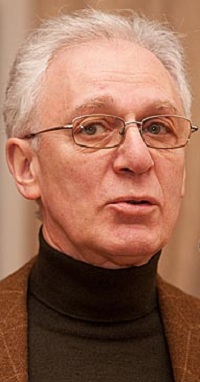 Виктор Лунин (Виктор Владимирович Левин) – детский поэт, писатель, переводчик, - родился в мае 1945 года в Москве, в семье пианистки Фриды Бауэр. Воспитывали его бабушка и дедушка, т.к. мама была постоянно на гастролях. В доме было много книг, которые собирал его отец. Стихи и сказки Виктор Лунин начал сочинять еще в школе, но на путь профессионального литератора вступил значительно позже. Первые публикации стихов в периодике появились в начале 70-ых годов. Первая крохотная книжка-раскладушка "Подарки" на одно стихотворение вышла в "Малыше" в 1975 году. А первый настоящий поэтический сборник "Не наступите на слона" вышел в "Малыше" в 1978 году.Биография Виктора Лунина - http://www.nicemama.com/?p=1016Стихи для детей - http://0li.ru/детские-стихи/виктор-лунин 